«Наши добрые дела»Рекомендации для родителейУважаемые родители!На этой недели тема наших занятий «Наши добрые дела».Для того, чтобы дети лучше усвоили материал, родителям рекомендуется:Задание 1- Расскажите ребенку про добрые дела, что такое доброта и добрый поступок- Побеседуйте с ребенком о животных, населяющие нашу планету, и о бережном к ним обращении- Расскажите какие добрые дела можно сделать самим: на улице, в доме, на природеЗадание 2Расскажите ребенку про добрые слова и когда нужно их говорить- Спасибо- Пожалуйста- Здравствуйте и т.д.Задание 3Попросите ребенка помочь вам по дому: убрать игрушки, накрыть на стол, полить цветы и т.д.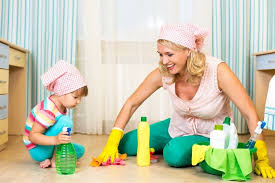 